OLOMOUCKÝ KRAJPracuj s učebnicí na str. 75 – 77:1. Vybarvi kraj na mapě a vyznač a popiš krajské město: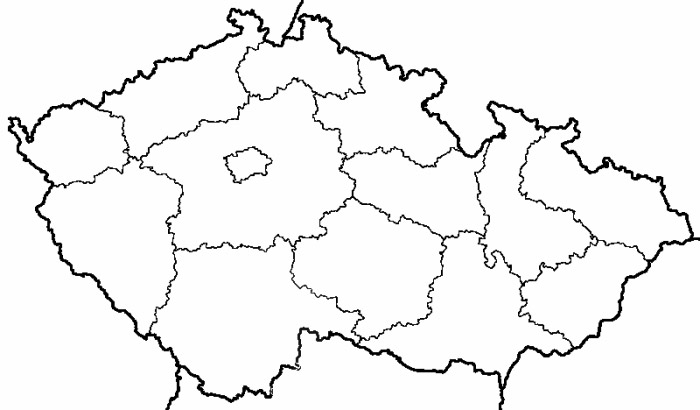 PŘÍRODNÍ PODMÍNKYSeverní část kraje vyplňují hornatiny - ..............................   ............... a .....................................................Nejvyšší horou Jeseníků je .................... a měří ................... m n. m.V Hranickém krasu se nalézá ...............................   ........................ Posledním měřením byla naměřena hloubka ........... metrů.  Jedná se o nejhlubší zatopenou jeskyni na světě.Řeka Odra pramení v ........................   ......................  Řeka Morava pod .......................................................Které CHKO se nachází v Olomouckém kraji? ...........................................................................OBYVATELSTVO A SÍDLAVypiš další velká města olomouckého kraje: ............................................................................Kolik obyvatel má Šumperk? .......................  (zjisti na internetu a doplň)HOSPODÁŘSTVÍOblast ................................. úvalu zvaná ................ je jednou z .................................... oblastíČR.Které potravinářské firmy najdeme v Olomouci? …………………… a ……………………….Ve kterém městě najdeme firmu Meopta , která vyrábí optické přístroje?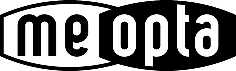 V ..................................Která města jsou významnými železničními uzly? ........................... a ............................Pracuj s učebnicí na str. 77:ZAJÍMAVOSTI Z KRAJE1. Které hrady najdeme na území Olomouckého kraje? ……………………… a ……………………..2. Ve které obci najdeme nejstarší ruční papírnu ve střední Evropě? ………………………………….3. Která olomoucká památka je zapsaná na seznamu UNESCO? ………………………………………….……………………………………….4. Co je na obrázcích?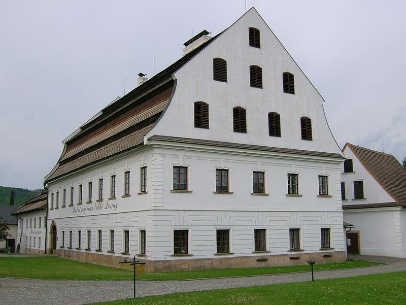 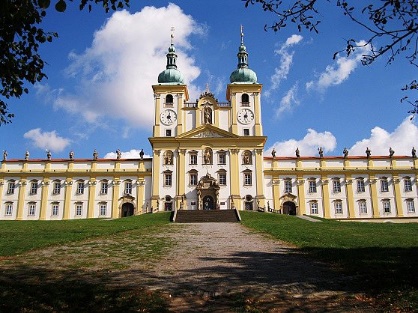 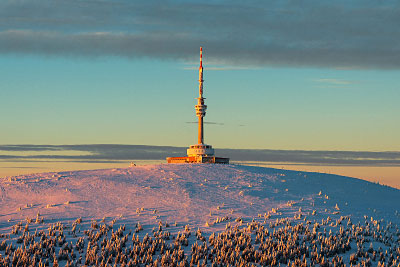 ……………………………………		……………………………………	          …………………………………………